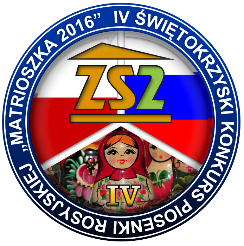 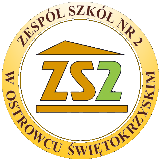 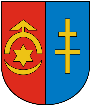 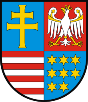 REGULAMIN
IV ŚWIĘTOKRZYSKIEGO KONKURSU 
PIOSENKI ROSYJSKIEJ„MATRIOSZKA 2016”dla szkół gimnazjalnychOstrowiec Świętokrzyski 18.05.2016r.ORGANIZATOR:Zespół Szkół Nr 2 w Ostrowcu ŚwiętokrzyskimMIEJSCE ORAZ TERMIN:Zespół Szkół Nr 2 w Ostrowcu Świętokrzyskimos. Słoneczne 45 (Sala H1)18 maja 2016r., godz. 1000CELE KONKURSU:- popularyzacja języka rosyjskiego wśród młodzieży,- doskonalenie umiejętności wokalnych oraz językowych uczniów,- prezentacja talentów uczestników,- zainteresowanie młodzieży kulturą Rosji. ZASADY UCZESTNICTWA:Konkurs adresowany jest do uczniów szkół gimnazjalnych. W konkursie biorą udział soliści, duety lub zespoły wytypowane przez szkołę. Uczestnik (solista, duet, zespół) prezentuje jeden dowolny utwór w języku rosyjskim. Piosenki mogą być wykonywane a’capella lub 
z akompaniamentem (np. półplayback z płyty CD, czy instrumenty muzyczne). Podkład muzyczny powinien zostać przesłany Organizatorowi wraz z Kartą Zgłoszenia.                                        Podkład opisujemy  w następujący sposób: imię i nazwisko uczestnika, nazwa szkoły, autor piosenki, tytuł piosenki. Organizatorzy nie ponoszą odpowiedzialności za brak możliwości odtworzenia podkładu z winy uczestnika konkursu. Podkłady w formacie mp3 oraz Karty Zgłoszenia należy wysłać na adres email: konkursybudowlanka@onet.plOCENIE PODLEGAĆ BĘDĄ:-umiejętności wokalne,-poprawność językowa,-interpretacja utworu,-choreografia, prezentacja.NAGRODY:Organizator przewiduje przyznanie I, II oraz III miejsca. Dla laureatów konkursu przewidziane są nagrody rzeczowe oraz dyplomy. Nauczyciele - opiekunowie uczestników otrzymają podziękowania za przygotowanie młodzieży do konkursu.ZGŁASZANIE UCZESTNICTWA:Zgłoszenia uczestnika można dokonać poprzez przesłanie Organizatorowi do dnia 11 kwietnia 2016r. na adres e-mail: konkursybudowlanka@onet.pl Karty Zgłoszenia 
(formularz w załączniku) oraz podkładu w formacie mp3.Wszelkie informacje na temat konkursu dostępne są na stronie internetowej Zespołu Szkół             Nr 2 w Ostrowcu Świętokrzyskim: www.budowlanka.net.pl, zakładka konkursy oraz wydarzeniaOsoba do kontaktu w sprawie konkursu: Ilona Wesołowska, tel.: +48 733-203-486